MODÈLE DE FORMULAIRE 
DE DEMANDE DE STOCK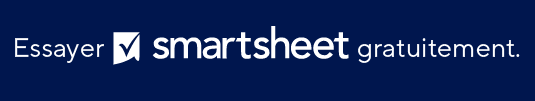 VOTRE LOGOVOTRE LOGOSTOCKSTOCKSTOCKVOTRE LOGOVOTRE LOGODEMANDEDEMANDEDEMANDEDEMANDÉ PARSERVICEDATE DE LA DEMANDEDATE DE LA DEMANDEDATE DE LA DEMANDEBUTBUTDATE SOUHAITÉEDATE SOUHAITÉEDATE SOUHAITÉENOM DU FOURNISSEURCONTACTÀ FACTURER ÀÀ FACTURER ÀÀ FACTURER ÀADRESSE DU FOURNISSEURADRESSE DU FOURNISSEUREXPÉDIÉ VIAEXPÉDIÉ VIAEXPÉDIÉ VIATÉLÉPHONE FOURNISSEURTÉLÉPHONE FOURNISSEURN° D’ARTICLE DESCRIPTIONDESCRIPTIONDESCRIPTIONQTÉQTÉDÉLIVRÉUTILISATION PAR LE SERVICE UNIQUEMENTUTILISATION PAR LE SERVICE UNIQUEMENTAPPROBATIONSAPPROUVÉ ?APPROUVÉ ?N° D’IDENTIFICATION DU FOURNISSEUR DANS LE DOSSIER ?N° D’IDENTIFICATION DU FOURNISSEUR DANS LE DOSSIER ?N° D’IDENTIFICATION DU FOURNISSEUR DANS LE DOSSIER ?NOM 1SIGNATURE 1DATEOUIOUIOUIOUIOUIADRESSE E-MAILNUMÉRO DE TÉLÉPHONEADRESSEADRESSEADRESSEADRESSEADRESSEADRESSENOM 2SIGNATURE 2DATENONNONNONNONNONADRESSE E-MAILNUMÉRO DE TÉLÉPHONEADRESSEADRESSEADRESSEADRESSEADRESSEADRESSECODE POSTALCODE POSTALN° d’identification ou de sécurité socialeN° d’identification ou de sécurité socialeN° d’identification ou de sécurité socialeN° d’identification ou de sécurité socialeN° d’identification ou de sécurité socialeN° d’identification ou de sécurité socialeCOMMENTAIRESEXCLUSION DE RESPONSABILITÉTous les articles, modèles ou informations proposés par Smartsheet sur le site web sont fournis à titre de référence uniquement. Bien que nous nous efforcions de maintenir les informations à jour et exactes, nous ne faisons aucune déclaration, ni n’offrons aucune garantie, de quelque nature que ce soit, expresse ou implicite, quant à l’exhaustivité, l’exactitude, la fiabilité, la pertinence ou la disponibilité du site web, ou des informations, articles, modèles ou graphiques liés, contenus sur le site. Toute la confiance que vous accordez à ces informations relève de votre propre responsabilité, à vos propres risques.